Специалисты Управления Росреестра по Курской области оказали консультационную помощь по вопросам государственной регистрации прав, в том числе по вопросу оформления прав на  земельные участки в упрощенном порядке на базе Курской областной организации общероссийской общественной организации «Всероссийское общество инвалидов».Участникам мероприятия также рассказали обо всех способах получения государственных услуг в сфере регистрации прав и кадастрового учета объектов недвижимого имущества, а также о преимуществах использования электронных сервисов официального сайта Росреестра:«Справочная информация по объектам недвижимости в режиме online» – позволяет просмотреть общую информацию об объекте;«Жизненные ситуации» – позволяет подготовить примерный перечень необходимых документов;«Офисы и приемные. Предварительная запись на прием» – с его помощью можно выбрать удобное время для посещения офиса;«Проверка исполнения запроса/заявления» – самостоятельно в режиме реального времени заявитель может узнать о ходе предоставления  услуги и др.Такие мероприятия уже стали традицией для Управления Росреестра по Курской области и проходят ежеквартально в рамках реализуемой Курской областной организацией общероссийской общественной организации «Всероссийское общество инвалидов» программы «Кабинет социального общения и повышения компьютерной грамотности» и позволяют людям с ограниченными возможностями получить ответы на интересующие вопросы непосредственно от специалистов Росреестра. Ведущий специалист-эксперт отдела организации, мониторинга и контроля Управления Росреестра по Курской областиАзарова Юлия Валерьевна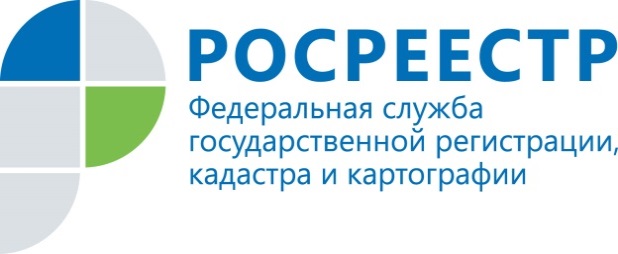 Специалисты Управления Росреестра по Курской области  продолжают консультации